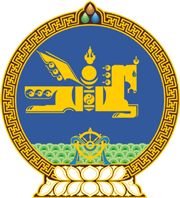 МОНГОЛ УЛСЫН ХУУЛЬ2024 оны 01 сарын 12 өдөр                                                                  Төрийн ордон, Улаанбаатар хотЖОЛООЧИЙН ДААТГАЛЫН ТУХАЙ     ХУУЛЬД НЭМЭЛТ, ӨӨРЧЛӨЛТ     оРУУЛАХ ТУХАЙ	1 дүгээр зүйл.Жолоочийн даатгалын тухай хуулийн 3 дугаар зүйлд доор дурдсан агуулгатай 3.1.11 дэх заалт нэмсүгэй:		“3.1.11.“гарын үсэг” гэж Архив, албан хэрэг хөтлөлтийн тухай хуулийн 4.1.14-т заасныг.”	2 дугаар зүйл.Жолоочийн даатгалын тухай хуулийн 7 дугаар зүйлийн 7.3 дахь хэсгийн “бичгээр” гэсний дараа “, эсхүл цахим хэлбэрээр” гэж нэмсүгэй.  3 дугаар зүйл.Жолоочийн даатгалын тухай хуулийн 24 дүгээр зүйлийн 24.3 дахь хэсгийн “нээлттэй, бүх нийтэд хүртээлтэй байна.” гэснийг “нээлттэй, бүх нийтэд хүртээмжтэй байх бөгөөд мэдээллийн сан нь Нийтийн мэдээллийн ил тод байдлын тухай хуулийн 18.1-д заасан үндсэн систем болон даатгагчийн мэдээллийн системтэй мэдээлэл солилцдог байна.” гэж өөрчилсүгэй.МОНГОЛ УЛСЫН 	ИХ ХУРЛЫН ДАРГА 				Г.ЗАНДАНШАТАР 